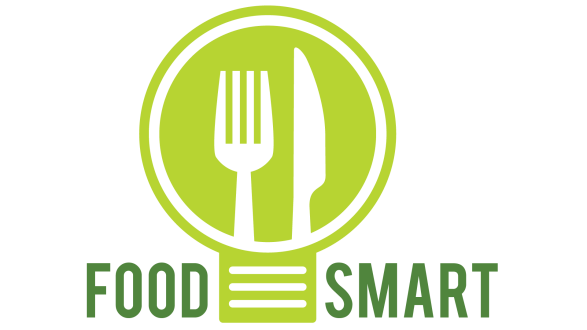 Marie Skłodowska-Curie Actions (MSCA)Research and Innovation Staff Exchange (RISE)H2020-MSCA-RISE-2014Grant agreement no: 643999Work Package 7  Project Dissemination Activities 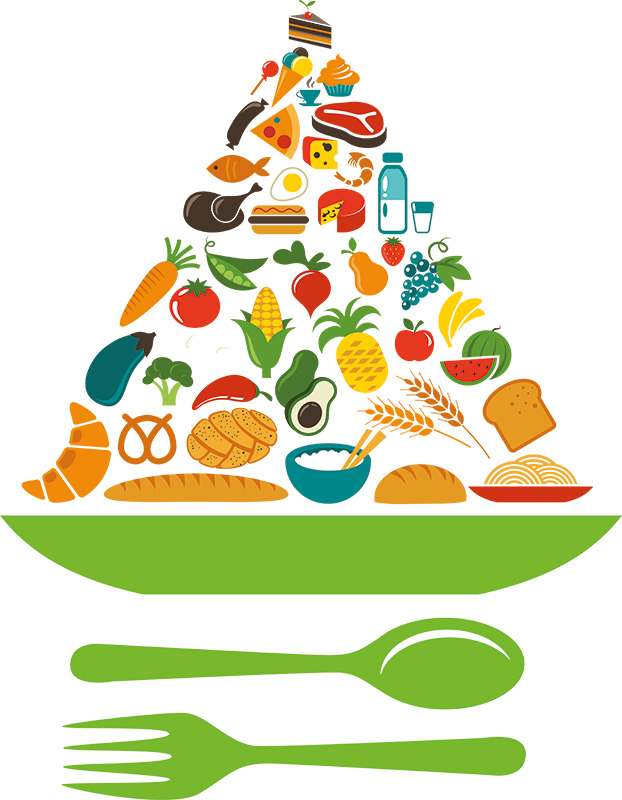 Identification number in the dissemination planActivityTypeDateTargeted audience/n. of people reachedTargeted audience/n. of people reachedTargeted audience/n. of people reachedResponsible organisation/personIdentification number in the dissemination planActivityTypeDateScientific CommunityResearchers/Higher EducationIndustryGeneral PublicResponsible organisation/person1Price S, Hartwell H, Hemmingway A, Chapleo C. (2016). Workplace foodservice; perception of quality and trust. Appetite. 97:169-175Publication20165,000Bournemouth University2Price et al. (2016). What are we eating? Consumer information requirement within a workplace canteen. Food Quality and Preference. 53: 39-46Publication20165,000Bournemouth University/all partners3Price, S., Bray, J. P., & Brown, L. (2017). Enabling healthy food choices in the workplace: the canteen operators’ perspective. International Journal of Workplace Health Management, Vol. 10 Issue: 4, pp.318-331, https://doi.org/10.1108/IJWHM-12-2016-0087Publication20173500Bournemouth University4Xiao Zhou, F. J. Armando Perez-Cueto *, Quenia Santos, Erminio Monteleone, Agnès Giboreau, Katherine Appleton, Thomas Bjørner, Wender Bredie, Heather Hartwell (2018) A systematic review of behavioural interventions promoting healthy eating among elderly people. Special issue Nutrition and Ageing Nutrients 2018, 10(2), 128 http://www.mdpi.com/journal/nutrients/special_issues/nutrition_ageinghttps://doi.org/10.3390/nu10020128http://www.mdpi.com/2072-6643/10/2/128Submitted: 5 October 2017; Manuscript ID: nutrients-235540 - Accepted for Publication 24 Jan 2018Open access2018Open accessUniversity of Copenhagen/all partners5Bray, J. and Hartwell, H. 2018. How to stop your lunch break damaging your health. METRO 28th February 2018.  https://www.metro.news/how-to-stop-your-lunch-break-damaging-your-health/957042/Online publication20181.3 millionBournemouth University6CORDIS (the European Commission's primary service for EU-funded research results) published an article about the results of our project FoodSMART.The article was included in the Results Pack on 'Food Systems Transformation', based on a request from DG RTD.We are pleased to inform you that the Results in Brief article you recently collaborated with us on for our Results Pack on Food Systems has been published on the CORDIS website in six languages at: https://cordis.europa.eu/result/rcn/229077_en.htmlThe full Results Pack can be found here: https://cordis.europa.eu/article/id/400948-food-2030-innovative-eu-research-ensures-food-system-is-future-ready_en.htmlOnline publicationJune 2018Open accessEC/All partnersCONFERENCESCONFERENCESCONFERENCESCONFERENCESCONFERENCESCONFERENCESCONFERENCESCONFERENCESICCAS 2015 “Criteria of importance influencing food choice in workplace canteens”201510020Bournemouth UniversityIPB PhD. Summer school (FoodSMART) “Criteria of importance influencing food choice in workplace canteens.”20153020Organised by IPBBU presented International colloquium on food choice interventions, University of Copenhagen “The role of choice architecture in public health nutrition and the rationale for uCare”2015Copenhagen UniversityThe Behavioral Economic Research Group, University of Copenhagen “FoodSMART Presentation at the Food and Resource Economics Department, University of Copenhagen”2016Copenhagen UniversityCAUTHE 2016 “FoodSMART-shaping smarter consumer behaviour and food choice”201610020Bournemouth University9th International Symposium - Social and Cross-cultural Factors of Culinary and Eating Behaviors Symposium at the Institut Paul Bocuse “FoodSMART – results from WP2”20163020Organised by IPBBU presentedEuroCHRIE 2016 " FoodSMART – a tool for wellbeing?”201610020Bournemouth UniversityNutrition Society: Poster - “Important information for the selection of workplace canteen meals: A consumer segmentation study”2016100Bournemouth UniversitySaulais L. (2016) “Behavioral Economics: What does it have to do with what I order?” , ENABLE Cluster Workshop “FOOD 2030 - Die Zukunft der Ernährung im Zeitalter der Konnektivität“, Technische Universität München, Garching, Germany. December 1st, 2016Participation to a conference2016IPBSaulais, L., Choice architecture for the promotion of health and sustainability: ethical concerns in foodservice, Online Symposium on Ethics in Foodservice, Food Decisions Research Laboratory and Rock Ethics Institute, Penn State University, 9 December 2016201650IPBInternational Symposium - Food Choice environments to promote healthy and sustainable eating behaviours Nudges in perspective: “Healthy and sustainable eating in foodservice environments : challenges and perspectives “20173020Bournemouth University Organised by IPBInternational Symposium - Food Choice environments to promote healthy and sustainable eating behaviours Nudges in perspective:  “Living lab experiments as a tool to investigate food choice biases and interventions”,20173020Organised by IPBICCAS 2017: “Critical evaluation of the current and future role of technology in eating out food choice”201710020Bournemouth UniversityIndustrial Catering – yearly based conferenceParticipation to a conference April 2017 70Ronge & PartnerFood Service Europe – yearly based conferenceParticipation to a conference May 2017 70Ronge & Partner International Tourism and Hospitality Conference Visitor Economy: Strategies and Innovations Bournemouth University  “FoodSMART: Think Smart, Eat Smarter”201710020Bournemouth UniversitySaulais L. (2017) HEALTH ON THE MENU: BEYOND CALORIE INFORMATION. 3rd Online Interdisciplinary Research Symposium in Foodservice Decisions. « Understanding Foodservice Decisions ». December 1st, 2017. Penn State University – College of Health and Human DevelopmentParticipation to a conference2017IPBSaulais L. (2017) Investigating food decisions: what can we learn from living lab experiments? nutriCARD – Lecture in Kooperation mit dem Institutskolloquium des Instituts für Ernährungswissenschaften, Kompetenzcluster für Ernährung und kardiovaskuläre Gesundheit, Institut für Ernährungswissenschaften (Hörsaal), Friedrich-Schiller-Universität Jena, Germany, June 28th, 2017Participation to a conference2017IPBCHME 2018, Bournemouth  www.bournemouth.ac.uk/CHMEParticipation to a conference22-25 May201810020Bournemouth UniversityInternational Food Marketing Research Symposium 2018, June 13-14, 2018http://institutefpm.com/wp/event-information-2/registration-payment/#Paper at the conference June 13-14, 201810020Bournemouth UniversityInternational Symposium – “EATING AT WORK” http://research.institutpaulbocuse.com/en/events/eating-at-work-8784.kjspOrganisation and participation to a conference20 September 20183030Organised by IPBVietnam UK Higher Education Forum, Hanoi http://www.vneconomictimes.com/article/society/vietnam-uk-higher-education-forum-held Presentation reflecting on cross-national research collaboration on EU project FoodSMART (grant 643999)Speaker at the Forum30 October 2018100Dr Jeff BrayICCAS 2019, WalesForthcoming201910020Bournemouth UniversitySTUDENT DISSERTATIONSTUDENT DISSERTATIONSTUDENT DISSERTATIONSTUDENT DISSERTATIONSTUDENT DISSERTATIONSTUDENT DISSERTATIONSTUDENT DISSERTATIONSTUDENT DISSERTATIONSarah PricePhD thesis 2017 completedN/ABournemouth UniversityNatasha Pringle. Bachelor dissertationForthcoming 2018 N/ABournemouth UniversityEVENTS (WORKSHOPS&SEMINARS)EVENTS (WORKSHOPS&SEMINARS)EVENTS (WORKSHOPS&SEMINARS)EVENTS (WORKSHOPS&SEMINARS)EVENTS (WORKSHOPS&SEMINARS)EVENTS (WORKSHOPS&SEMINARS)EVENTS (WORKSHOPS&SEMINARS)EVENTS (WORKSHOPS&SEMINARS)BU Festival of Learning “FoodSMART – Eat out smarter!”2016303030Bournemouth UniversityFoodBIZ20163030Bournemouth UniversityGlobal Festival of Learning, Malaysia “FoodSMART – Eat out smarter!”20167015Bournemouth UniversityBU impact workshop “FoodSMART impact”201640Bournemouth UniversityESRC Festival of Social Sciences “Innovations in Hospitality and Travel”201690Bournemouth UniversityTourism and Hospitality @ BU “Food Innovation & Competitiveness”201650Bournemouth UniversityFood Matters Live: “Understanding environmental factors influencing food choice in the foodservice industry », Tackling Obesity SeminarParticipation to an industry  conference20165,000IPBSaulais, L., Comment sensibiliser les convives et les parents au bien-manger et faire évoluer les comportements alimentaires ? , Journée d’étude organisée par Acteurs de La Vie Scolaire :  Restauration Collective : quelle stratégie pour allier circuits courts, bio et lutte contre le gaspillage , 8 décembre 2016, Paris  Pas de NDF201650IPB14:Live “FoodSMART – Eat Out Smarter! Have you ever considered what’s in your food when you’re eating out?”201720Bournemouth UniversityProject featured on the Danish Ministry of Higher Education and Science - Webinar – How to write a successful proposal for MSCA-RISE2017Copenhagen UniversityGlobal Festival of Learning, China “FoodSMART: Think Smart, Eat Smarter”2017100Bournemouth UniversityTraining course “Diplomierter Großküchenleiter”: Time Frame from March – July 2017. One block of the course is about digitalization and thus the app FoodSMART is part of the training course theme.Training courseMarch – July 2017100Ronge & PartnerMarie Curie Ambassador day201730Bournemouth UniversityExperimental Café: FoodSMART APP test2017 30Bournemouth UniversityFair Salzburg 2017 “Alles für den Gast” – the biggest gastronomy fair in middle EuropeKeynote Speaker at the opening 11/11/2017xxRonge & PartnerKeynote speaker at Genussgipfel (Presentation of the FoodSMART Project)29/11/201750xRonge & Partner« Alimentation, Bien-être Et Santé – Perspectives Comportementales » Séminaire THERMOTEL – Ecully, 11 mai 2017Participation to a professional workshop2017IPBLiving Labs: a tool for innovation in the public and private sector? The Institut Paul Bocuse experience. Introduction lecture of the RICHFIELDS Plenary Project Meeting, 6-8 November 2017 Lyon, FranceKeynote lecture at a scientific workshop2017IPBIndustry Day, LondonOrganisation of the event – participants BU students and Industry2 Feb 20189030Bournemouth University FoodSMART App promotion talk Mar 2018 https://microsites.bournemouth.ac.uk/alumni/2018/03/29/alumnus-supports-smarter-eating-app-project/Industry talk28 Mar 201810Bournemouth UniversityGlobal Festival of Learning, Germany 16-19 April 2018FoodSMART: Think smart, eat smarter. Presenting project and app to a range of German academic and practitioner audienceOrganisation and Presentation 2018100Bournemouth UniversityPint of Science talk. Think smart, eat smarter. Presenting project and app to public. 14th May 2018 https://pintofscience.co.uk/organisation/bournemouthhttps://pintofscience.co.uk/event/being-fit-and-healthy-ageingPublic talk201830Bournemouth University“Panepistimiaka Nea” - presentation in Greek of the FoodSMART project , also published in the University News in September 2018Presentation and internal university publicationSep 2018University of Macedonia Adriana Galiñanes Plaza - Contextual methodologies in sensory and consumer studies. 10th October 2018. Presentation at the Research Seminar of the Design and Consumer Behavior department at the KU.Seminar October 2018xIPBAdriana Galiñanes Plaza – How context influences consumers’ behavior. 11th October 2018. Presentation to the master’ students of Food Innovation and Health at the KU.Seminar October 2018xIPBSOCIAL MEDIA & NEWSSOCIAL MEDIA & NEWSSOCIAL MEDIA & NEWSSOCIAL MEDIA & NEWSSOCIAL MEDIA & NEWSSOCIAL MEDIA & NEWSSOCIAL MEDIA & NEWSSOCIAL MEDIA & NEWSProject websitewww.foodsmartproject.com2015-2019Bournemouth University/all partnersTwitter account @EU_foodsmartDECEMBER 2018 ANALYTICS: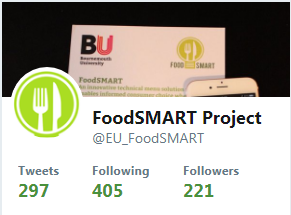 SEPTEMBER 2018 ANALYTICS: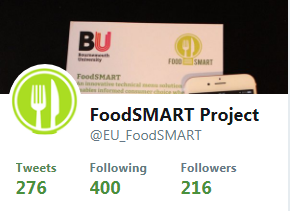 MAY 2017 ANALYTICS: 8 tweets; 3,933 impressions; 241 profile visits; 9 mentions; 5 new followers;APRIL 2017 ANALYTICS: 1 tweets; 1,333 impressions; 57 profile visits; 1 mentions; 8 new followers;2015-20193097Bournemouth University/all partnersYoutube account  FoodSMART Youtube ChannelANALYTICS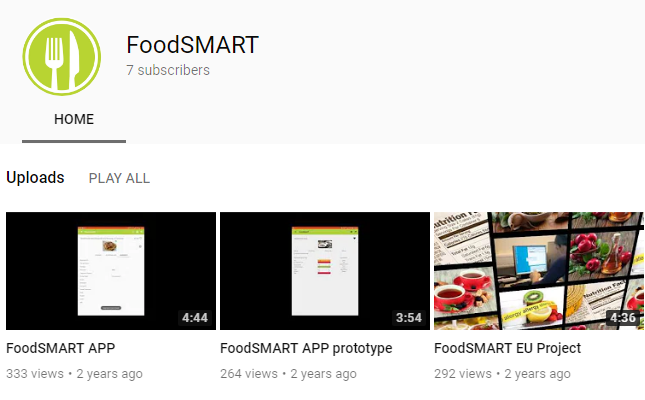 WATCH TIME: 8 MINUTES; TOP VIDEO: “FoodSMART APP prototype” with 319 views; TOP COUNTRIES: UK, South Africa, Belgium, Iraqi and Greece2015-2019889Bournemouth University/all partnersFoodSMART EU Project2015Ronge & PartnerFoodSMART APP prototype2016Bournemouth UniversityFoodSMART APP2016Bournemouth UniversityNews - Developing an app for smart food choices2015Copenhagen UniversityNews - Mobilen skal informere on fodevarer2015Copenhagen UniversityResearch Photography Competition – FoodSMART ProjectClick here to see the picture2016Bournemouth UniversityProject newsletter, mailing list distribution/subscription2016-2019Bournemouth UniversityThe Conversation: “How to stop your lunch break damaging your health”http://theconversation.com/how-to-stop-your-lunch-break-damaging-your-health-72694ANALYTICS: 2,872 reads. 25 Likes on Twitter, 40 on Facebook, 217 on LinkedIn. 2 comments and 3 publishers. Popular in the UK, Australia, USA, Canada and France.20172,872Bournemouth UniversityResearch Gate: https://www.researchgate.net/project/FoodSMART2017-2019Bournemouth University/all partnersGoogle Play – FoodSMART APP2017University of Macedonia/ all partnersNational Italian TV station RAIUNO. SUPERQUARK,  a primetime nature, science, medicine, technology, and archaeology Italian TV program presented by Piero Angela, which has been broadcast with continuing success on RAIUNO for twenty years now, is considering to prepare a reportage on HEALTH APPSItalian TV2018FOLLOW ON FUNDINGFOLLOW ON FUNDINGFOLLOW ON FUNDINGFOLLOW ON FUNDINGFOLLOW ON FUNDINGFOLLOW ON FUNDINGFOLLOW ON FUNDINGFOLLOW ON FUNDINGHigher Education Innovation Fund (HEIF) £ 60.0002015-2016N/ABournemouth UniversityPhD. Scholarship (Sarah Price)2016N/ABournemouth UniversitySawtooh Software (Sarah Price)2015-2016N/ABournemouth University